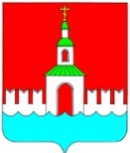     АДМИНИСТРАЦИЯ ЮРЬЕВЕЦКОГО  МУНИЦИПАЛЬНОГО РАЙОНАИВАНОВСКОЙ ОБЛАСТИПОСТАНОВЛЕНИЕот _10.07.2014  г. №_401_	г. ЮрьевецО МЕЖВЕДОМСТВЕННОЙ КОМИССИИ ПО ОБЕСПЕЧЕНИЮ БЕЗОПАСНОСТИ ДОРОЖНОГО ДВИЖЕНИЯВ соответствии с Постановлением Правительства Ивановской области N 142-п от 12.05.2010 «О межведомственной комиссии по обеспечению безопасности дорожного движения Ивановской области»,Постановляет:1. Утвердить состав межведомственной комиссии по безопасности дорожного движения Юрьевецкого муниципального района (приложение 1).2. Утвердить Положение о межведомственной комиссии по обеспечению безопасности дорожного движения Юрьевецкого муниципального района (приложение 2).3. Контроль по выполнению настоящего постановления оставляю за собой.Временно исполняющий обязанности                          Тимошенко Ю.И.главы администрации Юрьевецкого муниципального района													Приложение 1									К постановлению администрации района№ 401 от 10.07.2014г.          СОСТАВмежведомственной комиссии по безопасности дорожного движения Юрьевецкого муниципального района  Председатель комиссииТимошенко Ю.И.  -	Временно исполняющий обязанности главы администрации Юрьевецкого муниципального района Ивановской области.Заместитель председателя комиссии Круглов Д.А. –        Заместитель главы администрации, Председатель КУМИЗО администрации Юрьевецкого муниципального района Ивановской областиСекретарь комиссииГрачев А.С. -	      главный специалист отдела архитектуры,строительства, газификации и экологииЧлены комиссии:Гарнова Г.И. -	глава администрации Елнатского сельского поселения;Гурьянова О.Н. -	начальник отдела экономики и ЖКХ;Жихарева Т.И.-	глава администрации Соболевского сельского 			      поселения;Наумов Д.В.-	      ИП Наумов (по согласованию) Пахотина М.Б. -	начальник управления сельского хозяйства и продовольствия; Васильев А.М. -       	глава администрации Юрьевецкого городского поселения (по согласованию); Валатин Е.Н. - 	начальник ОП № 9 МО МВД России «Кинешемский»      (по согласованию);Доринова Л.С. - 	главный врач ОБУЗ «Юрьевецкая ЦРБ» (по согласованию);Зазунов С.Ю. -	главный специалист по делам ГОЧС и мобилизационной подготовке;Рубинский А.В. -	начальник участка «Дормострой» (по согласованию);Салаутин В.А. - 	председатель общественного совета, главный редактор газеты «Волга» (по согласованию);Смыслова Е.В. - 	заместитель главы администрации, начальник финансового отдела.                                                                     Приложение 2									к постановлению 									администрации района									№  401 от 10.07.2014г.          ПОЛОЖЕНИЕО МЕЖВЕДОМСТВЕННОЙ КОМИССИИ ПО ОБЕСПЕЧЕНИЮ БЕЗОПАСНОСТИ ДОРОЖНОГО ДВИЖЕНИЯ ЮРЬЕВЕЦКОГО МУНИЦИПАЛЬНОГО РАЙОНА1. Общие положения1.1. Межведомственная комиссия по обеспечению безопасности дорожного движения Юрьевецкого муниципального района (далее - Комиссия) является координационным органом, образованным для организации взаимодействия  органов местного самоуправления Юрьевецкого муниципального района с исполнительными органами государственной власти Ивановской области, территориальными органами федеральных органов государственной власти и общественными объединениями в сфере обеспечения безопасности дорожного движения.1.2. Комиссия в своей деятельности руководствуется Конституцией Российской Федерации, федеральными законами, федеральными конституционными законами, указами и распоряжениями Президента Российской Федерации, постановлениями и распоряжениями Правительства Российской Федерации, иными нормативными правовыми актами Российской Федерации, законами и нормативными правовыми актами Ивановской области, муниципальными правовыми актами органов местного самоуправления Юрьевецкого муниципального района, а также настоящим Положением.2. Основные задачи КомиссииОсновными задачами Комиссии являются:2.1. Организация взаимодействия и координация деятельности органов местного самоуправления Юрьевецкого муниципального района с исполнительными органами государственной власти Ивановской области, территориальными органами федеральных органов государственной власти и общественными объединениями в сфере обеспечения безопасности дорожного движения.2.2. Участие в формировании и реализации на территории Юрьевецкого муниципального района политики в сфере обеспечения безопасности дорожного движения.2.3. Участие в анализе выполнения целевой программы в сфере безопасности дорожного движения.2.4. Совершенствование механизмов координации деятельности  органов местного самоуправления Юрьевецкого муниципального района с исполнительными органами государственной власти Ивановской области, территориальными органами федеральных органов государственной власти и общественными объединениями в сфере обеспечения безопасности дорожного движения, а также повышение эффективности взаимодействия с заинтересованными организациями и общественными объединениями по вопросам обеспечения безопасности дорожного движения.3. Основные функции КомиссииКомиссия для выполнения возложенных на нее задач осуществляет следующие функции:3.1. Рассмотрение вопросов о состоянии безопасности дорожного движения в Юрьевецком муниципальном районе, в том числе связанных с оценкой складывающейся ситуации в данной сфере и причин дорожно-транспортных происшествий.3.2. Рассмотрение предложений по вопросам:3.2.1. Формирования и реализации на территории Юрьевецкого муниципального района политики в сфере обеспечения безопасности дорожного движения.3.2.2. Совершенствования организации работы по вопросам обеспечения безопасности дорожного движения.3.3. Определение, с учетом поступивших предложений, приоритетных направлений деятельности и выработка рекомендаций повышения эффективности работы по предупреждению дорожно-транспортных происшествий и снижению тяжести их последствий.3.4. Рассмотрение вопросов целесообразности разработки и реализации долгосрочных целевых районных программ, межведомственных планов в сфере повышения безопасности дорожного движения.3.5. Содействие совершенствованию работы общественных объединений по вопросам обеспечения безопасности дорожного движения.3.7. Осуществление взаимодействия со средствами массовой информации по вопросам освещения проблем безопасности дорожного движения.4. Права КомиссииКомиссия имеет право:4.1. Принимать в пределах своей компетенции решения, касающиеся тематики рассматриваемых вопросов по обеспечению безопасности дорожного движения.4.2. Вносить главе администрации Юрьевецкого муниципального района предложения по вопросам, отнесенным к компетенции Комиссии.4.3. Приглашать и заслушивать на своих заседаниях представителей территориальных органов федеральных органов государственной власти, органов местного самоуправления Юрьевецкого муниципального района, организаций и общественных объединений по вопросам, отнесенным к компетенции Комиссии.4.4. Запрашивать у территориальных органов федеральных органов государственной власти, органов местного самоуправления Юрьевецкого муниципального района, организаций, учреждений и общественных объединений информацию и материалы, необходимые для осуществления деятельности Комиссии.4.5. Привлекать для участия в своей работе представителей территориальных органов федеральных органов государственной власти, органов местного самоуправления Юрьевецкого муниципального района, организаций и общественных объединений (с их согласия).4.6. Создавать рабочие группы по отдельным направлениям деятельности Комиссии.5. Состав КомиссииКомиссия образуется в составе председателя, заместителя председателя, секретаря и членов Комиссии. Состав Комиссии утверждается постановлением  администрации Юрьевецкого муниципального района.6. Председатель Комиссии6.1. Осуществляет руководство деятельностью Комиссии и несет персональную ответственность за выполнение возложенных на Комиссию задач.6.2. Организует работу по подготовке отчета о деятельности Комиссии.6.3. Утверждает повестку дня заседания Комиссии.6.4. Подписывает от имени Комиссии все документы, связанные с выполнением возложенных на Комиссию задач.6.5. Организует работу по подготовке проектов правовых актов Юрьевецкого муниципального района по внесению изменений в состав Комиссии в связи с организационно-кадровыми изменениями, по внесению изменений и дополнений в настоящее Положение и ликвидации Комиссии.6.6. Представляет Комиссию по вопросам, относящимся к ее компетенции.7. Секретарь Комиссии7.1. Осуществляет непосредственную подготовку заседаний Комиссии и оформляет протоколы ее заседаний.7.2. Формирует проект повестки дня очередного заседания Комиссии.7.3. Организует сбор, анализирует и систематизирует материалы, подготовленные органами, к ведению которых относятся вопросы повестки дня заседания, представляет их на заседание Комиссии.7.4. Своевременно, не позднее чем за два дня до даты заседания Комиссии, информирует членов Комиссии о дате, времени, месте и повестке дня очередного заседания, обеспечивает их необходимыми справочно-информационными материалами.7.5. Организует участие в заседаниях Комиссии представителей территориальных органов федеральных органов государственной власти и органов местного самоуправления, а также представителей организаций, деятельность которых связана с рассматриваемыми вопросами.7.6. Осуществляет контроль по выполнению принятых Комиссией решений и поручений председателя Комиссии.7.7. Вносит предложения о необходимости изменения состава Комиссии.8. Члены Комиссии8.1. По поручению председателя Комиссии принимают участие в работе Комиссии либо возглавляют образуемые Комиссией рабочие группы.8.2. Организуют подготовку вопросов на заседание Комиссии в соответствии с поручениями председателя Комиссии или по предложениям членов Комиссии.8.3. Организуют в рамках своих должностных полномочий выполнение решений Комиссии.9. Организация деятельности Комиссии9.1. Комиссия осуществляет свою деятельность в соответствии с повесткой дня заседания, утверждаемой председателем Комиссии.9.2. Подготовка материалов к заседанию Комиссии осуществляется органами, к ведению которых относятся вопросы повестки дня заседания.9.3. Заседание Комиссии проводит председатель Комиссии, а в его отсутствие и по поручению председателя Комиссии - заместитель председателя Комиссии.9.4. Присутствие на заседании Комиссии ее членов обязательно.9.5. Члены Комиссии не вправе делегировать свои полномочия иным лицам. В случае невозможности присутствия члена Комиссии на заседании он обязан заблаговременно, не позднее чем за один день до даты проведения заседания Комиссии, известить об этом председателя Комиссии.9.6. Лицо, исполняющее обязанности руководителя территориального органа федерального органа государственной власти, органа местного самоуправления, прибывшее вместо члена Комиссии по согласованию с председателем Комиссии, принимает участие в заседании с правом совещательного голоса.Член Комиссии, отсутствующий на заседании по объективным причинам, имеет право заблаговременно, не позднее чем за один день до даты проведения заседания Комиссии, представить свое мнение по рассматриваемым вопросам в письменной форме. В этом случае оно оглашается на заседании Комиссии и приобщается к протоколу заседания.9.7. Заседания Комиссии проводятся по мере необходимости, но не реже одного раза в квартал. Внеочередные заседания Комиссии проводятся по решению председателя Комиссии. Количество внеочередных заседаний не ограничено.9.8. Заседание Комиссии считается правомочным, если на нем присутствует более половины ее членов.9.9. Члены Комиссии обладают равными правами при обсуждении рассматриваемых на заседании вопросов.9.10. Решения Комиссии принимаются открытым голосованием и считаются принятыми, если за них проголосовало более половины членов Комиссии, присутствующих на заседании. При равенстве голосов членов Комиссии решающим является голос председательствующего на заседании Комиссии.9.11. В случае несогласия с принятым решением член Комиссии письменно излагает особое мнение, которое подлежит обязательному приобщению к протоколу заседания Комиссии.9.12. Решения, принимаемые на заседании Комиссии, оформляются протоколом, который подписывается председательствующим на заседании и секретарем Комиссии. Копии протокола заседания Комиссии рассылаются ее членам и организациям, представители которых принимали участие в заседании, в трехдневный срок со дня подписания.10. Рабочие группы10.1. Комиссия правомочна своим решением образовывать рабочие группы.10.2. Перечень рабочих групп и их руководители утверждаются председателем Комиссии. Состав рабочих групп утверждается Комиссией по представлению руководителей рабочих групп.10.3. В состав рабочих групп включаются представители территориальных органов федеральных органов государственной власти, органов местного самоуправления, общественных и иных организаций (с их согласия).10.4. Итоги рассмотрения вопросов, входящих в компетенцию рабочих групп, оформляются протоколами и направляются в Комиссию с проектами соответствующих решений Комиссии.